به نام ایزد  دانا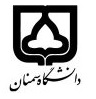 (کاربرگ طرح درس)                   تاریخ بهروز رسانی:               دانشکده     ...علوم انسانی.......                                               نیمسال اول سال 1400- 1401بودجهبندی درسمقطع: کارشناسی  کارشناسی ارشد*  دکتری□مقطع: کارشناسی  کارشناسی ارشد*  دکتری□مقطع: کارشناسی  کارشناسی ارشد*  دکتری□تعداد واحد: نظری 2 تعداد واحد: نظری 2 فارسی: حقوق مسوولیت مدنیفارسی: حقوق مسوولیت مدنینام درسپیشنیازها و همنیازها: ------------پیشنیازها و همنیازها: ------------پیشنیازها و همنیازها: ------------پیشنیازها و همنیازها: ------------پیشنیازها و همنیازها: ------------لاتین:لاتین:نام درسشماره تلفن اتاق: 2142شماره تلفن اتاق: 2142شماره تلفن اتاق: 2142شماره تلفن اتاق: 2142مدرس/مدرسین: علی قسمتیمدرس/مدرسین: علی قسمتیمدرس/مدرسین: علی قسمتیمدرس/مدرسین: علی قسمتیمنزلگاه اینترنتی:منزلگاه اینترنتی:منزلگاه اینترنتی:منزلگاه اینترنتی:پست الکترونیکی:     ali_ghesmati@yahoo.comپست الکترونیکی:     ali_ghesmati@yahoo.comپست الکترونیکی:     ali_ghesmati@yahoo.comپست الکترونیکی:     ali_ghesmati@yahoo.comبرنامه تدریس در هفته و شماره کلاس: دوشنبه (30/8- 30/10)    برنامه تدریس در هفته و شماره کلاس: دوشنبه (30/8- 30/10)    برنامه تدریس در هفته و شماره کلاس: دوشنبه (30/8- 30/10)    برنامه تدریس در هفته و شماره کلاس: دوشنبه (30/8- 30/10)    برنامه تدریس در هفته و شماره کلاس: دوشنبه (30/8- 30/10)    برنامه تدریس در هفته و شماره کلاس: دوشنبه (30/8- 30/10)    برنامه تدریس در هفته و شماره کلاس: دوشنبه (30/8- 30/10)    برنامه تدریس در هفته و شماره کلاس: دوشنبه (30/8- 30/10)    اهداف درس:   مطالعه نظام مسوولیت مدنی و نظامهای جبران خسارت خارج از مسوولیت مدنیاهداف درس:   مطالعه نظام مسوولیت مدنی و نظامهای جبران خسارت خارج از مسوولیت مدنیاهداف درس:   مطالعه نظام مسوولیت مدنی و نظامهای جبران خسارت خارج از مسوولیت مدنیاهداف درس:   مطالعه نظام مسوولیت مدنی و نظامهای جبران خسارت خارج از مسوولیت مدنیاهداف درس:   مطالعه نظام مسوولیت مدنی و نظامهای جبران خسارت خارج از مسوولیت مدنیاهداف درس:   مطالعه نظام مسوولیت مدنی و نظامهای جبران خسارت خارج از مسوولیت مدنیاهداف درس:   مطالعه نظام مسوولیت مدنی و نظامهای جبران خسارت خارج از مسوولیت مدنیاهداف درس:   مطالعه نظام مسوولیت مدنی و نظامهای جبران خسارت خارج از مسوولیت مدنیامکانات آموزشی مورد نیاز:امکانات آموزشی مورد نیاز:امکانات آموزشی مورد نیاز:امکانات آموزشی مورد نیاز:امکانات آموزشی مورد نیاز:امکانات آموزشی مورد نیاز:امکانات آموزشی مورد نیاز:امکانات آموزشی مورد نیاز:امتحان پایانترمتحقیق ترمیارزشیابی مستمر(کوئیز)ارزشیابی مستمر(کوئیز)فعالیتهای کلاسی و آموزشیفعالیتهای کلاسی و آموزشینحوه ارزشیابینحوه ارزشیابی14 نمره4 نمره------------------2 نمره2 نمرهدرصد نمرهدرصد نمرهضمان قهری، دکتر ناصر کاتوزیانتقریرات کلاسی و سایر منابع و مقالات معرفی شده در موضوعات خاصمسوولیت مدنی، دکتر سید حسین صفایی و حبیب ا... رحیمیفلسفه مسوولیت مدنی، دکتر حسن بادینیضمان قهری، دکتر ناصر کاتوزیانتقریرات کلاسی و سایر منابع و مقالات معرفی شده در موضوعات خاصمسوولیت مدنی، دکتر سید حسین صفایی و حبیب ا... رحیمیفلسفه مسوولیت مدنی، دکتر حسن بادینیضمان قهری، دکتر ناصر کاتوزیانتقریرات کلاسی و سایر منابع و مقالات معرفی شده در موضوعات خاصمسوولیت مدنی، دکتر سید حسین صفایی و حبیب ا... رحیمیفلسفه مسوولیت مدنی، دکتر حسن بادینیضمان قهری، دکتر ناصر کاتوزیانتقریرات کلاسی و سایر منابع و مقالات معرفی شده در موضوعات خاصمسوولیت مدنی، دکتر سید حسین صفایی و حبیب ا... رحیمیفلسفه مسوولیت مدنی، دکتر حسن بادینیضمان قهری، دکتر ناصر کاتوزیانتقریرات کلاسی و سایر منابع و مقالات معرفی شده در موضوعات خاصمسوولیت مدنی، دکتر سید حسین صفایی و حبیب ا... رحیمیفلسفه مسوولیت مدنی، دکتر حسن بادینیضمان قهری، دکتر ناصر کاتوزیانتقریرات کلاسی و سایر منابع و مقالات معرفی شده در موضوعات خاصمسوولیت مدنی، دکتر سید حسین صفایی و حبیب ا... رحیمیفلسفه مسوولیت مدنی، دکتر حسن بادینیمنابع و مآخذ درسمنابع و مآخذ درستوضیحاتمبحثشماره هفته آموزشیکلیات نظامهای جبران خسارت خارج از مسوولیت مدنی1اجتماعی کردن خطرات2مسوولیت مدنی دولت3مسوولیت مدنی ناشی از وسایل نقلیه4مسوولیت مدنی ناشی از وسایل نقلیه )ادامه(5بیمه های حوادث و شخص ثالث)6جبران خسارت ناشی از تولیدات معیب7جبران خسارت ناشی از تولیدات معیب )ادامه(8مسوولیت مدنی پزشک و اعمال پزشکی9مسوولیت مدنی پزشک و اعمال پزشکی )ادامه(10مسوولیت ناشی از انتقال خون آلوده11مسوولیت ناشی از انتقال خون آلوده )ادامه(12مسوولیت کارفرما و ناشی از فعل غیر13ادامه بحث مسوولیت کارفرما و ناشی از فعل غیر14پیشگیری از خطرات15پیشگیری از خطرات )ادامه(16